Provisional agendaOrganization of the SessionOpeningAdoption of the AgendaWorking ArrangementsReport of the Chairpersonreview of the current status and issues of infrared radiometrYissues with the traceabiliy of field measurementsRecommendations for the traceability of terrestrial radiation measurementsOther BusinessClosure of the Session__________World Meteorological Organization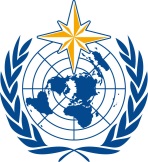 Commission for Instruments and Methods of Observation Task Team on Radiation References, First Session
Teddington, UK, 15-17 November 2017/ World Meteorological OrganizationCommission for Instruments and Methods of Observation Task Team on Radiation References, First Session
Teddington, UK, 15-17 November 2017Submitted by:
7.11.2017